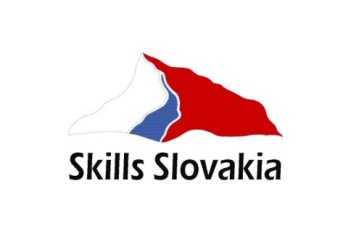 27. národná súťaž vo viazaní a aranžovaní kvetov s medzinárodnou účasťouVICTORIA REGIA 2020Majstrovstvá Slovenska vo floristike Skills SlovakiaTermín súťaže:	23. september 2020Termín výstavy:	24. -27. september 2020Miesto konania: 	Stredná odborná škola záhradnícka Piešťany				Mesto Piešťany	AUPARK PiešťanyVyhlasovateľ: 	Slovenská asociácia kvetinárov a floristov	Stredná odborná škola záhradnícka Piešťany, 	Trnavský samosprávny krajSpoluorganizátor:  Mesto Piešťany Kategórie:Základné školy -	žiaci základných škôlZáhradnícke školy-	študenti stredných záhradníckych škôlProfesionáli -	profesionálni floristi, zamestnanci záhradníckych firiem a kvetinových predajníSprievodné podujatia: Výstava súťažných prác, Kvetinové korzo,                                        Vyhodnotenie literárnej súťaže Klasici v komikseHlavnou témou 27. ročníka súťaže VICTORIA REGIA 2020 jeRozkvitnutá záhradaProgram23. september 2020 – streda8.00 -  15.30	Súťaž v kategóriách základné školy, záhradnícke školy a profesionáli12.00	Kytica roka 2020 - súťaž prinesených kytíc17.00	Slávnostné vyhlásenie víťazov24. september 2020 – štvrtok14.00 – 18.00	Výstava súťažných prác, KSC Fontána, AUPARK25. september 2020 – piatok9.00 – 18.00	Výstava súťažných prác, KSC Fontána, AUPARK26. september 2020 – sobota9.00 – 18.00	Výstava súťažných prác, KSC Fontána, AUPARK14.00	KVETINOVÉ KORZO - kategória: alegorické vozy                                                                        pešie a skupinové alegórie 15.00	Vyhlásenie výsledkov – Hudobný pavilón Piešťany27. september 2020– nedeľa9.00 – 16.00	Výstava súťažných prác, KSC Fontána, AUPARKVICTORIA REGIA 2020TÉMA :  Rozkvitnutá záhrada(Podporme slovenských pestovateľov kvetov)Profesionáli:Klasika v novom šate – priestorová dekorácia do exteriéruNebojte sa zmeny – interiérová dekorácia do nádobySólo pre záhradu –kyticaZáhradnícke školy:Sólo pre záhradu – kyticaNebojte sa zmeny – interiérová dekorácia do nádobyKlasika v novom šate – priestorová dekorácia do exteriéruZákladné školy: Záhradná slávnosť – dekorácia na stôlKytička pre kvetinovú víluNáhrdelník pre kvetinovú vílu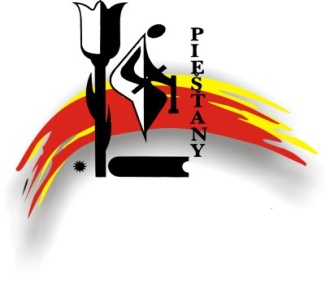 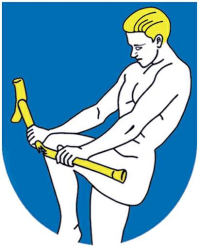 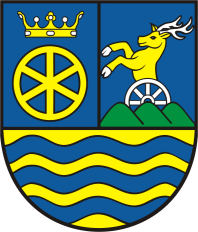 VICTORIA REGIA                                                       Program – záhradnícke školy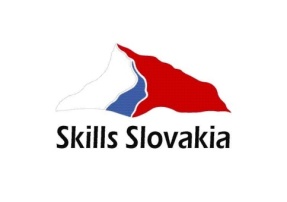                                                          VICTORIA REGIA                                                       VICTORIA REGIAProgram – profesionáli SÚŤAŽNÉ  POKYNYPomocníci Súťažiaci môžu využiť pomocníka pri príprave pracovného miesta pred súťažnou témou. Počas vlastnej súťaže sa nesmie súťažiaci s pomocníkom kontaktovať. Súťažiaci môže požiadať organizátora o pomocníka zo žiakov školy.  Sprievodné osoby sa nesmú počas súťaže pohybovať v súťažných priestoroch.Systém hodnoteniaSúťažné práce bude hodnotiť hlavná komisia a technická komisia. Komisie budú hodnotiť práce  podľa medzinárodného stobodového systému FLORINT. Technická komisia bude hodnotiť dodržiavanie predpísaných pravidiel podľa propozícií. Môže udeliť trestné body.Rozdelenie bodovNápadOriginalita, jedinečnosť/kreativitaSpracovanie danej témy, úlohyVýber materiálu/ použitie vybratých materiálovDodržanie časového limitu/ včasné dokončenie práceFarbyZastúpenie rôznych farieb/ dominancia použitých fariebVyjadrenie nápadu farbamiFarebná kompozícia(kontrast, súlad, farebné odtiene)Rozloženie fariebKompozíciaCelkový dojem( tvar, forma, rozmery, vizuálna rovnováhaŠtýlZvolené a prevládajúce materiály a ich použitie (forma, textúra, štruktúra, kontrasty, rytmus, pohyb, intenzita, línia, smer)Rešpektovanie vlastností materiáluTechnikaČistotaVhodnosť zvolenej technikyStabilita práceFyzická rovnováha práceMožnosť doplnenia vodyTechnická náročnosť/ miera technickej náročnostiPorušenie propozíciíAk dôjde k porušeniu pravidiel alebo propozícií, rozhodne o situácií technická komisia, ktorá môže penalizovať súťažné práce nespĺňajúce stanovené rozmery, postup práce alebo iné parametre, rovnako aj keď súťažiaci nesplní predpísané časové limity.Trestné bodyZa niektoré priestupky je stanovená penalizácia:Súťažiaci nedodrží predpísané propozície: 	20-50% z celkového počtu za úlohuSúťažiaci nedodrží daný časový limit:	5% z celkového počtu za úlohuSúťažiaci pokračuje v práci aj po upozorneniu technickou komisiou:	20% z celkového počtu za úlohuKomunikácia medzi súťažiacim a inou osobou ( okrem technickej komisie, a ostatnými súťažiacimi) v priebehu súťaže:	5% z celkového počtu za úlohuSúťažiaci pokračuje v komunikácii aj po upozornení technickou komisiou:	20% z celkového počtu za úlohuSúťažná práca nezodpovedá veľkostným limitom:	5-10% z celkového počtu za úlohuSúťažiaci používa neprípustné materiály:	5-10% z celkového počtu za úlohuSúťažiaci používa neprípustné spôsoby práce:	5-10% z celkového počtu za úlohuAk práca nespĺňa nasledujúce kritéria:Súťažiaci môže mať vopred pripravenú konštrukciu, minimálne 50% floristickej práce musí predviesť v rámci súťažného času:	5-10% z celkového počtu za úlohuSúčasti kompozície pripravenej vopred nesmú dominovať konečnej verzii súťažnej práce:	5-10% z celkového počtu za úlohuOrganizačné pokynyKategória záhradnícke školy - súťaž prebieha v priestoroch  Kultúrno-spoločenského centra Fontána Piešťany, Beethovenova   1,     Piešťany  –Kategória profesionáli - súťaž prebieha v priestoroch Kultúrno-spoločenského centra Fontána Piešťany, Beethovenova   1,     Kategória základné školy  súťaž sa uskutoční v telocvični SOŠ záhradníckej, Brezová 2, Piešťany.Parkovanie je zabezpečené na vyhradených plochách pri komunikácii Winterova ulica /pod Kolonádou/ bezplatne, označenie auta dostane súťažiaci pri prezentácii.Pre vykladanie a nakladanie majú súťažiaci možnosť krátkodobo vojsť tesne pred objekt KSC Fontána.Súťažiaci si vylosuje číslo pracovného miesta. Kategória záhradnícke školy súťaží  pred kinosálou, práce na výstavu rozmiestni organizátor.Kategória  profesionáli súťaži v o výstavnej galérií, práce na výstavu rozmiestni organizátor.Súťažiaci musí dávať pozor pri manipulácii s vodou a farbiacimi materiálmi, aby nepoškodil parkety výstavného priestoru.Súťažný priestor v exteriéri bude vyznačený a označený číslom.Pri manipulácii s vodou a súťažnými prácami môže využiť pomocníkov, ktorých zabezpečí organizátor.Otvorený oheň (čajová sviečka) musí byť umiestnený v sklenej nádobe.Občerstvenie pre súťažiacich bude vo vyhradenom priestore.Počas súťaže musia sprievodné osoby opustiť súťažný priestor.Súťažné práce musia byť k dispozícii na výstavu od 24. do 27.09.2020.Demontáž a odvezenie súťažných prác – nedeľa 27.9.2020 od 16.00, pondelok 28.9.2020 do 9.00.Otázky a odpovedePrípadné otázky  ohľadom propozícií posielajte na adresu struckova@szaspn.sk, kde budú zhromažďované a odpovedané formou e- mailov, všetkým prihláseným súťažiacim.UbytovanieUbytovanie majú súťažiaci počas súťaže zaistené zadarmo v školskom internáte SOŠ záhradníckej, Brezová 2  Piešťany. Doprovod si hradí ubytovanie sám. Ak máte záujem o zabezpečenie ubytovania pre doprovod je to potrebné uviesť na prihláške.Dôležité kontaktyOrganizátor, prihlášky na súťaž, ubytovanie, propozície, otázkyEva Stručková                +421905918172Marta Rybová                +421915713254Adresa: 	Stredná odborná škola záhradnícka, Brezová 2, 921 77 PiešťanyTel: 	+421337625695E-mail:	struckova@szaspn.sk, szaspn@svspn.skwww: 	www.szaspn.skFacebook: //www.facebook.com/victoriaregiapiestany?fref=ts	PROGRAMStreda23. september 2020              Streda23. september 2020                     VICTORIA REGIA 202007:30 – 8:30Prezentácia súťažiacich KSC Fontána, Beethovenova 1, PiešťanyPrezentácia súťažiacich KSC Fontána, Beethovenova 1, Piešťany08.00 – 8:45Prípravná schôdzka porotyPrípravná schôdzka poroty08:45 – 9:00Slávnostné otvorenie súťažného dňaSlávnostné otvorenie súťažného dňa60 minút Úloha č. 1 „Sólo pre záhradu“- záhradnícke školy   KSC Fontána, PiešťanyÚloha č. 1 „Sólo pre záhradu“- záhradnícke školy   KSC Fontána, Piešťany9:00 – 10:009:00 – 10:00Vlastná súťažná disciplína bez prípravného času 60 minút.Vlastná súťažná disciplína bez prípravného času 60 minút.10:00 – 10:30PrestávkaPrestávka60 minútÚloha č. 2 „Nebojte sa zmeny“  - záhradnícke školy    KSC Fontána, PiešťanyÚloha č. 2 „Nebojte sa zmeny“  - záhradnícke školy    KSC Fontána, Piešťany10:30 – 11:3010:30 – 11:30Vlastná súťažná disciplína bez prípravného času 60 minút.  Vlastná súťažná disciplína bez prípravného času 60 minút.  11:30 – 12:30Prestávka Prestávka 12:30 – 14:30120 minút Úloha č. 3 „ Klasika v novom šate“ - záhradnícke školy  KSC Fontána, PiešťanyÚloha č. 3 „ Klasika v novom šate“ - záhradnícke školy  KSC Fontána, Piešťany12:30 – 14:30Vlastná súťažná disciplína  120 minút.  Vlastná súťažná disciplína  120 minút.  14:30 – 15:00Upratanie súťažného priestoru -  ukončenie súťaže záhradnícke školy.Upratanie súťažného priestoru -  ukončenie súťaže záhradnícke školy.17:00Slávnostné  vyhlásenie víťazovSlávnostné  vyhlásenie víťazovPROGRAMStreda23. september 2020             Streda23. september 2020                    VICTORIA REGIA 202007:30 – 8:30Prezentácia súťažiacich KSC Fontána, Beethovenova 1,  PiešťanyPrezentácia súťažiacich KSC Fontána, Beethovenova 1,  Piešťany08.00 – 8:45Prípravná schôdzka porotyPrípravná schôdzka poroty08:45 – 9:00Slávnostné otvorenie súťažného dňaSlávnostné otvorenie súťažného dňa120 minút Úloha č. 1 „ Klasika v novom šate“- profesionáli,  KSC Fontána, Piešťany   Úloha č. 1 „ Klasika v novom šate“- profesionáli,  KSC Fontána, Piešťany   9:00 – 11:009:00 – 11:00Vlastná súťažná disciplína bez prípravného času 120 minút.Vlastná súťažná disciplína bez prípravného času 120 minút.11:00 – 11:30PrestávkaPrestávka60 minút Úloha č. 2 „ Nebojte sa zmeny“ - profesionáli,  KSC Fontána, PiešťanyÚloha č. 2 „ Nebojte sa zmeny“ - profesionáli,  KSC Fontána, Piešťany11:30 – 12:3011:30 – 12:30Vlastná súťažná disciplína  bez prípravného času 60 minút.Vlastná súťažná disciplína  bez prípravného času 60 minút.12:30 – 13:30Prestávka na obed Prestávka na obed 80 minút celkomÚloha č. 4 „ Sólo pre záhradu“  - profesionáliÚloha č. 4 „ Sólo pre záhradu“  - profesionáli13:30 – 14:5013:30 – 13:50Technická príprava 20 minút.  Čas je možné využiť na očistenie a technickú prípravu rastlinného a dekoračného materiálu, na tvorbu zväzkov, či častí konštrukcie zo živých rastlín.Technická príprava 20 minút.  Čas je možné využiť na očistenie a technickú prípravu rastlinného a dekoračného materiálu, na tvorbu zväzkov, či častí konštrukcie zo živých rastlín.13:50 -14:50Vlastná súťažná disciplína 60 minút.Vlastná súťažná disciplína 60 minút.14:50 – 15:30Upratanie súťažného priestoru -  ukončenie súťaže profesionáli.Upratanie súťažného priestoru -  ukončenie súťaže profesionáli.Do 12:00Súťaž prinesených kytíc   AUPARK , Nitrianska 7555/18, PiešťanySúťaž prinesených kytíc   AUPARK , Nitrianska 7555/18, Piešťany17:00Slávnostné vyhlásenie víťazovSlávnostné vyhlásenie víťazovPROFESIONÁLI1. súťažná úloha: Klasika v novom šatePROFESIONÁLI1. súťažná úloha: Klasika v novom šatePROFESIONÁLI1. súťažná úloha: Klasika v novom šateTermín23. septembra 2020      9.00 – 11.0023. septembra 2020      9.00 – 11.00Súťažný časSúťažný čas120 minút Typ práceTyp prácePriestorová dekorácia do exteriéruPopis úlohyPopis úlohyVytvorte priestorovú dekoráciu do exteriéru zo záhradných črepníkových rastlín ( letničky, trvalky, skalničky)Tvar / veľkosťTvar / veľkosťMinimálne 1x1 m,  výška neobmedzeneTechnikaTechnikaZosadzovaním, doplnená o ostatné techniky. ( Prívod elektriky nebude k dispozícií)PožiadavkyPožiadavkySúťažiaci môže  využiť vopred pripravenú ľubovoľnú konštrukciu, minimálne 50% floristickej činnosti však musí predviesť v rámci prípravného a súťažného času, konštrukcia nesmie dominovať konečnej podobe súťažnej práce.Kompozícia musí byť stabilná, odolná voči poveternostným podmienkam.MateriálMateriálSúťažiaci si zabezpečí všetok rastlinný materiál,  technický a dekoračný  materiál podľa vlastného výberu.Pracovné / výstavné miestoPracovné / výstavné miestoVonkajšie priestory okolo KSC FontánaProfesionáli2. súťažná úloha: Nebojte sa zmeny Profesionáli2. súťažná úloha: Nebojte sa zmeny Profesionáli2. súťažná úloha: Nebojte sa zmeny Termín23. september 2020  11.30 – 12.3023. september 2020  11.30 – 12.30Súťažný časSúťažný čas60 min.Typ práceTyp práceInteriérová dekorácia do nádobyPopis úlohyPopis úlohyVytvoriť interiérovú dekoráciu do nádoby, na základe rešpektovania  floristických  pravidiel. Tvar / veľkosťTvar / veľkosťTvar a veľkosť je ľubovoľná. Výsledný tvar rešpektuje princíp proporcionality.TechnikaTechnikaVkladanímPožiadavkyPožiadavkySúťažiaci nesmie mať dopredu nič pripravené, okrem začistenia rastlinného materiálu. Náročnosť práce musí byť primeraná súťažnému času. Nádoba bude súčasťou hodnotenia. Práca musí byť prenosná.MateriálMateriálSúťažiaci si zabezpečí ľubovoľný  rastlinný materiál, technický a dekoračný  materiál podľa vlastného výberu.Pracovné / výstavné miestoPracovné / výstavné miestoGaléria kultúrno-spoločenského centra Fontána PROFESIONÁLI3. súťažná úloha: Sólo pre záhraduPROFESIONÁLI3. súťažná úloha: Sólo pre záhraduPROFESIONÁLI3. súťažná úloha: Sólo pre záhraduTermín 23. september 2020    13.30 – 14.50         23. september 2020    13.30 – 14.50        Súťažný časSúťažný čas80 minút celkový čas20 minút prípravný čas60 minút samotný súťažný časTyp práceTyp práceViazaná kyticaPopis úlohyPopis úlohyKytica podľa vlastnej fantázie, podmienkou je, aby v kytici boli použité záhradné kvetiny pestované v domácich záhradníctvach, na kvetinových farmách a záhradách.Tvar / veľkosťTvar / veľkosťĽubovoľnáTechnikaTechnikaHlavná technika je viazanímPožiadavkyPožiadavkySúťažiaci môže  využiť vopred pripravenú ľubovoľnú konštrukciu, minimálne 50% floristickej činnosti však musí predviesť v rámci prípravného a súťažného času, konštrukcia nesmie dominovať konečnej podobe súťažnej práce.Súťažiaci si sám zabezpečí vázu, ktorá bude súčasťou hodnoteniaMateriálMateriálVšetok rastlinný, technický a dekoračný  materiál si zabezpečí súťažiaci podľa vlastného výberuPrípravné prácePrípravné práceČas je možné využiť na očistenie a technickú prípravu rastlinného a dekoračného materiálu, na tvorbu zväzkov, či častí konštrukcie zo živých rastlínPracovné / výstavné miestoPracovné / výstavné miestoGaléria  kultúrno-spoločenského centra FontánaZÁHRADNÍCKE ŠKOLY1. súťažná úloha: Sólo pre záhraduZÁHRADNÍCKE ŠKOLY1. súťažná úloha: Sólo pre záhraduZÁHRADNÍCKE ŠKOLY1. súťažná úloha: Sólo pre záhraduTermín 23. september 2020    9.00-10.00 23. september 2020    9.00-10.00Súťažný časSúťažný čas60 minút samotný súťažný časTyp práceTyp práceViazaná kyticaPopis úlohyPopis úlohyKytica podľa vlastnej fantázie, podmienkou je, aby v kytici boli použité záhradné kvetiny pestované v domácich záhradníctvach, na kvetinových farmách a záhradách.Tvar / veľkosťTvar / veľkosťĽubovoľnáTechnikaTechnikaHlavná technika je viazanímPožiadavkyPožiadavkySúťažiaci môže  využiť vopred pripravenú ľubovoľnú konštrukciu, minimálne 50% floristickej činnosti však musí predviesť v rámci prípravného a súťažného času, konštrukcia nesmie dominovať konečnej podobe súťažnej práce.Súťažiaci si sám zabezpečí vázu, ktorá bude nebude hodnoteniaMateriálMateriálVšetok rastlinný, technický a dekoračný  materiál si zabezpečí súťažiaci podľa vlastného výberuPrípravné prácePrípravné práceČas je možné využiť na očistenie a technickú prípravu rastlinného a dekoračného materiálu, na tvorbu zväzkov, či častí konštrukcie zo živých rastlínPracovné / výstavné miestoPracovné / výstavné miestoGaléria  kultúrno-spoločenského centra FontánaZÁHRADNÍCKE ŠKOLY2. súťažná úloha: Nebojte sa zmeny ZÁHRADNÍCKE ŠKOLY2. súťažná úloha: Nebojte sa zmeny ZÁHRADNÍCKE ŠKOLY2. súťažná úloha: Nebojte sa zmeny Termín23. september 2020  10.30 – 11.3023. september 2020  10.30 – 11.30Súťažný časSúťažný čas60 min.Typ práceTyp práceInteriérová dekorácia do nádobyPopis úlohyPopis úlohyVytvoriť interiérovú dekoráciu do nádoby, na základe rešpektovania  floristických  pravidiel. Tvar / veľkosťTvar / veľkosťTvar a veľkosť je ľubovoľná. Výsledný tvar rešpektuje princíp proporcionality.TechnikaTechnikaVkladanímPožiadavkyPožiadavkySúťažiaci nesmie mať dopredu nič pripravené, okrem začistenia rastlinného materiálu. Náročnosť práce musí byť primeraná súťažnému času. Nádoba bude súčasťou hodnotenia. Práca musí byť prenosná.MateriálMateriálSúťažiaci si zabezpečí ľubovoľný  rastlinný materiál, technický a dekoračný  materiál podľa vlastného výberu.Pracovné / výstavné miestoPracovné / výstavné miestoGaléria kultúrno-spoločenského centra Fontána ZÁHRADNÍCKE ŠKOLY3. súťažná úloha: Klasika v novom šateZÁHRADNÍCKE ŠKOLY3. súťažná úloha: Klasika v novom šateZÁHRADNÍCKE ŠKOLY3. súťažná úloha: Klasika v novom šateTermín23. septembra 2020      12.30 – 14.3023. septembra 2020      12.30 – 14.30Súťažný časSúťažný čas120 minút Typ práceTyp prácePriestorová dekorácia do exteriéruPopis úlohyPopis úlohyVytvorte priestorovú dekoráciu do exteriéru zo záhradných črepníkových rastlín ( letničky, trvalky, skalničky)Tvar / veľkosťTvar / veľkosťMinimálne 1 m x 1 m,  výška neobmedzeneTechnikaTechnikaZosadzovaním, doplnená o ostatné techniky. ( Prívod elektriky nebude k dispozícií)PožiadavkyPožiadavkySúťažiaci môže  využiť vopred pripravenú ľubovoľnú konštrukciu, minimálne 50% floristickej činnosti však musí predviesť v rámci prípravného a súťažného času, konštrukcia nesmie dominovať konečnej podobe súťažnej práce.Kompozícia musí byť stabilná, odolná voči poveternostným podmienkam..MateriálMateriálSúťažiaci si zabezpečí všetok rastlinný materiál,  technický a dekoračný  materiál podľa vlastného výberu.Pracovné / výstavné miestoPracovné / výstavné miestoVonkajšie priestory okolo KSC Fontána